ΣΥΛΛΟΓΟΣ ΕΚΠΑΙΔΕΥΤΙΚΩΝ Π. Ε.                    Μαρούσι  5 – 3 – 2024                                                                                                                    ΑΜΑΡΟΥΣΙΟΥ                                                   Αρ. Πρ.: 71Ταχ. Δ/νση: Μαραθωνοδρόμου 54                                             Τ. Κ. 15124 Μαρούσι                                                            Τηλ.: 2108020697 Fax: 2108020697                                                       Πληροφ.: Δ. Πολυχρονιάδης 6945394406                                                                                     Email:syll2grafeio@gmail.com                                           Δικτυακός τόπος: http//: www.syllogosekpaideutikonpeamarousiou.grΠΡΟΣ: Δ/νση Π. Ε. Β΄ Αθήνας – Π.Υ.Σ.Π.Ε. Β΄ Αθήνας  Κοινοποίηση: ΤΑ ΜΕΛΗ ΤΟΥ ΣΥΛΛΟΓΟΥ ΜΑΣ, Δ. Ο. Ε.,  Συλλόγους Εκπ/κών Π. Ε. της χώρας    Θέμα: « Αίτημα τοποθέτησης εκπαιδευτικού αγγλικής γλώσσας (αναπληρωτή/αναπληρώτριας) στο 4ο Δημοτικό Σχολείο Αμαρουσίου για την αντικατάσταση του ωραρίου της Υποδιευθύντριας του ομώνυμου σχολείου, η οποία τελεί χρέη Διευθύντριας αναπληρώνοντας τον Διευθυντή του σχολείου».  Κύριε Διευθυντά της Δ/νσης Π. Ε. Β΄ Αθήνας όπως γνωρίζετε η κα Υποδιευθύντρια του 4ου Δημ. Σχ. Αμαρουσίου εκτελεί χρέη Διευθύντριας αναπληρώνοντας τον Διευθυντή του Σχολείου, ο οποίος τελεί σε αναρρωτική άδεια. Στο πλαίσιο της εύρυθμης λειτουργίας της σχολικής μονάδας κρίνεται απαραίτητο να τοποθετηθεί σε αυτήν εκπαιδευτικός (αναπληρωτής ή αναπληρώτρια) Αγγλικής Γλώσσας ώστε να αναλάβει το διδακτικό ωράριο της Υποδιευθύντριας προκείμενου εκείνη να μπορέσει να επιδοθεί απερίσπαστα στο έργο της αναπλήρωσης του Διευθυντή του σχολείου για όσο καιρό χρειαστεί.Παρακαλούμε για τις δικές σας ενέργειες. 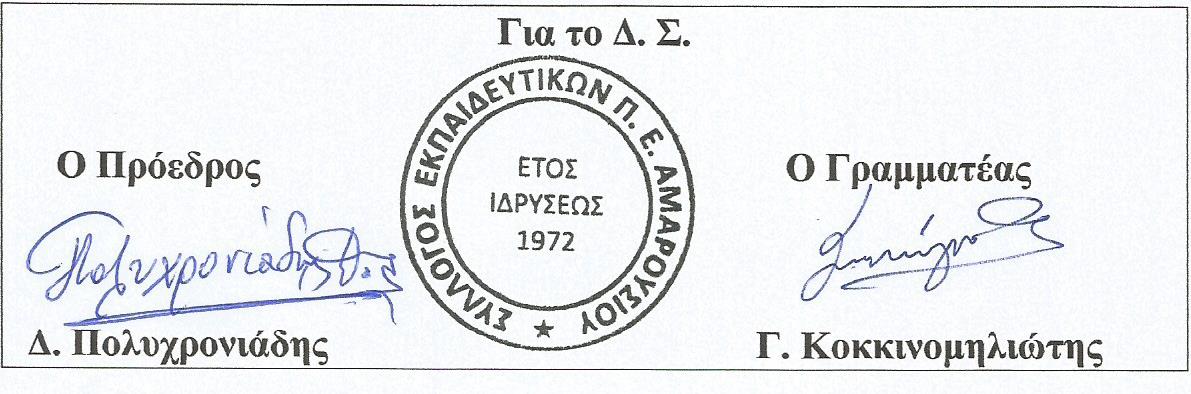 